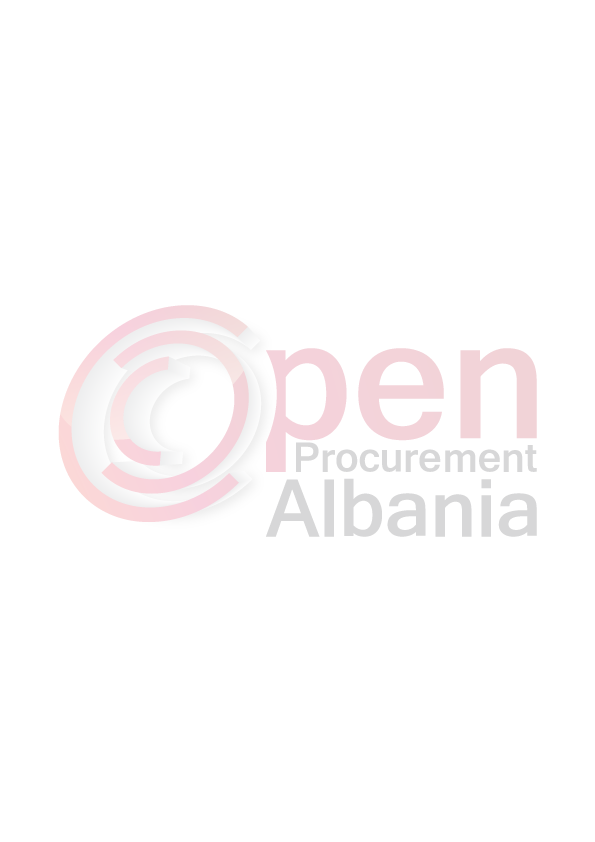 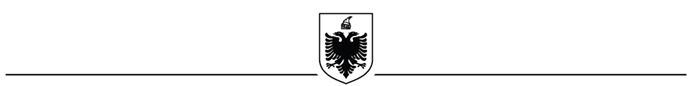 R E P U B L I K A   E   SH Q I P Ë R I S ËNDERMARRJA E SHERBIMEVE PUBLIKEBASHKIA SKRAPARFormulariNr.2URDHËR PROKURIMINr.     datë       .     .2016 PËRPROKURIMIN ME VLERË TË VOGËLMbështetur në nenin 29, pika 5, të ligjit nr.9643, datë 20.11.2006 “Për prokurimin publik”, i ndryshuar, nenin 40, pika 3, Kreu IV të Vendimit të Këshillit të Ministrave nr.914, datë.29.12.2014 “Për miratimin e rregullave tëprokurimit publik”për nevojat ndermarrjes se Sherbimeve Publike bashkia Corovode , të përdoret procedura e prokurimit me vlerë të vogël, me fond limit me vlerë280.000 ( dyqind e tetedhjete mije) leke pa T.v.sh  për sa më poshtë:Blerje  materiale elektrike  per nevoja te  Ndermarrjes se Sherbimeve  Publike ,Bashkia  Çorovode ,                                                         (mall/shërbim/punë)          (sasia dhe njësia)                       Materiale elektrike 	TITULLARI I AUTORITETIT KONTRAKTOR /OSE PERSONI I AUTORIZUAR PREJ TIJMysel KOPRENCKAFormulari Nr. 3FTESË PËR OFERTËEmri dhe adresa e autoritetit kontraktorEmri 		Ndermarrja e Sherbimeve Publike Adresa:	Lagja “ Çlirimi” Corovode ,Skrapar Tel/Fax:	0312 22426E-mail:		bashkiacorovode@ymail.comFaqja e Internetit__________________________________Autoriteti kontraktor do të zhvillojë procedurën e prokurimit me vlerë të vogël me fond limit: 280.000 ( dyqind e tetedhjete mije) leke, pa tvsh,  me objekt: :Blerje materiale elektrike per Ndermarrjen e  Sherbimeve Publike ,Bashkia Skrapar .Data e zhvillimit do të jetë. 29.02.2016 ora  13:00, në adresën www.app.gov.alJeni të lutur të paraqisni ofertën tuaj për këtë objekt prokurimi me këto të dhëna (specifikimet teknike të mallit/shërbimit/punës):- Grafikuilevrimit do tejetebrenda 1 ditenga data e shpalljesfitues.Operatori ekonomik i renditur i pari, përpara se të shpallet fitues, duhet të dorëzojë pranë autoritetit kontraktor (në rastet kur kërkohet), dokumentet si më poshtë:1.Ekstrakt QKR 2.Vertetim  per numrin e llogarise .Operatori ekonomik i renditur i pari, duhet të paraqitet pranë autoritetit kontraktor  brenda 24- oreve nga data e shpalljes fitues.Në ofertën e tij, ofertuesit duhet të paraqesë të dhënat e plota të personit të kontaktit.TITULLARI I AUTORITETIT KONTRAKTOR /OSE PERSONI I AUTORIZUAR PREJ TIJMysel KOPRENCKA (emri, mbiemri, firma, vula)NrEmertimi I materialitNjesiaSasia12341FOTO ELEMENT  45-35ACope102INGNITOR B-LP-NCope203LLAMBA 150WCope404LLAMBA EKONOMIKE 20-30WCope1005.LESHUES ELEKTRIKE 230V. 45-65ACope106DROSEL 150W PA PIKE MEZI Cope207KONDESATOR 16-20 UFCope208AUTOMAT 10-16ACope359AUTOMAT 25-32 ACope3010PORTOLLAMBA XOGEL I MADH Cope2011GLOBE TE MESEM TE KOMPLETUAR Cope2012.IZOLANT TE MEDHENJ Cope4013.TEL Ø 2.5ml40014TEL ZJARR DURUESml2015KABELL GERSHET ALUMINI 3F  AL MLml50016SHLLANG 20m500